ЗЕМСКОЕ СОБРАНИЕКРАСНОКАМСКОГО МУНИЦИПАЛЬНОГО РАЙОНАПЕРМСКОГО КРАЯРЕШЕНИЕ____________                                                                                        № ____________                                                              .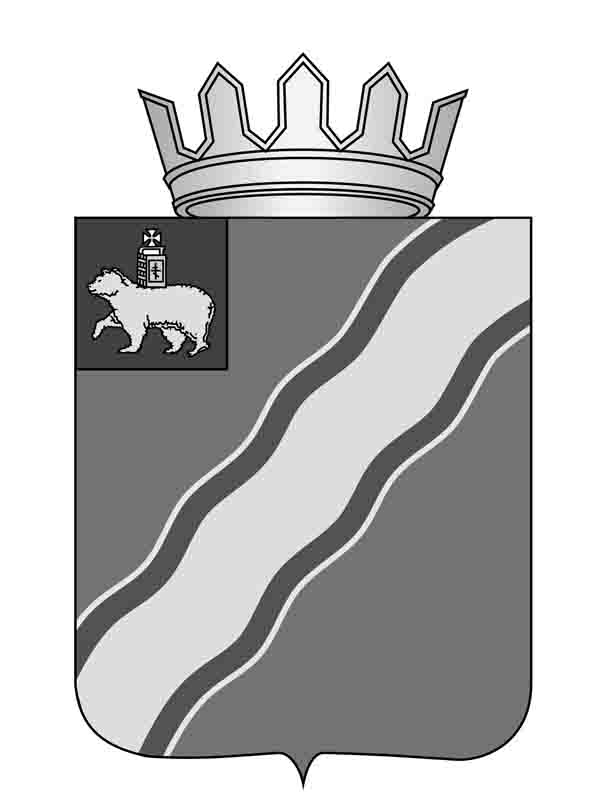    О внесении изменений  в  Схему территориального  планирования  Краснокамского муниципального района,  утвержденную решением Земского собрания Краснокамского муниципального района от 27.05.2010 № 59В соответствии с пунктами 1, 8 статьи 20 Градостроительного кодекса Российской Федерации, статьей 15 Федерального Закона от 6 октября 2003г. № 131-ФЗ «Об общих принципах организации местного самоуправления в Российской Федерации», статьями 8, 20, 22 Устава Краснокамского муниципального района          Земское собрание Краснокамского муниципального района РЕШАЕТ:          1. Внести в Схему территориального планирования Краснокамского муниципального района, утвержденную решением Земского собрания Краснокамского муниципального района от 27 мая 2010 № 59, (в редакции решений Земского собрания Краснокамского муниципального района от 01.02.2011 № 19, от 28.12.2011 № 141, от 30.05.2012 № 36, от 31.10.2012 № 84, от 27.02.2013 № 20) следующие изменения:          1.1.  абзац «Мероприятия на первую очередь» подраздела 2.3.1. «Развитие промышленного комплекса» дополнить словами: - строительство участка нефтепровода ДНС «Зори» - УПСВ «Шемети».          1.2.     подраздел 2.3.1. дополнить словами следующего содержания:   «Мероприятия на расчетный срок: предусмотреть размещение инвестиционных площадок для строительства  промышленных предприятий:- между автодорогой «Подъезд к г. Перми от автодороги М-7 «Волга» и железнодорожной магистралью Москва - Владивосток площадью 200 гектаров с СЗЗ 300 метров (ИПП-3.1.);-  севернее микрорайона «Звездный» площадью 12 га с СЗЗ 50 метров (ИПП-1.1.) ;- восточнее микрорайонов «Заводской» и «Матросова» общей площадью 50 гектаров с СЗЗ 50 метров (ИПП-1.2.)».         2.  Внести в графические материалы «Схема 04, лист СТП 04, Схема развития объектов и сетей инженерно-технического обеспечения Краснокамского муниципального района», (приложение 1), «Схема 06, лист СТП-06-01, Схема развития иных объектов, включая объекты социального обслуживания Краснокамского района» (приложение 2) Схемы территориального планирования Краснокамского муниципального района, утвержденной решением Земского собрания Краснокамского муниципального района от 27 мая 2010 № 59, (в редакции решений Земского собрания Краснокамского муниципального района от 01.02.2011 № 19, от 28.12.2011 № 141, от 30.05.2012 № 36, от 31.10.2012 № 84, от 27.02.2013 № 20), изменения согласно приложениям к данному решению.         3.  Решение подлежит опубликованию в специальном выпуске «Официальные материалы органов местного самоуправления Краснокамского муниципального района» газеты «Краснокамская звезда», размещению на сайте администрации Краснокамского муниципального района www.krasnokamskiy.com и ФГИС ТП.      4.  Контроль за исполнением решения возложить на комиссию по жилищно-коммунальному хозяйству, строительству, транспорту и  связи Земского собрания Краснокамского муниципального района (Г.П. Новиков).Глава Краснокамского                                                          Председатель Земскогомуниципального района-глава                                             собрания Краснокамскогоадминистрации Краснокамского                                         муниципального районамуниципального района                  Ю.Ю. Крестьянников                                                                И.Ю. МалыхАгапитов С.Г.4-47-87